Science physiqueSérie : 2Groupe Scolaire Henri MatisseExercice 1 :                             Exercice 2 :Compléter les phrases suivantes:  La lumière monochromatique ……………………………… à travers un prisme.Un………………….rouge ne laisse passer que la lumière rouge.la lumière …….…………….est constituée de plusieurs lumières colorées qui forment un………………. ContinuUn……………….…décomposé la lumière blanche.Les sept couleurs principales du spectre de la lumière blanche sont : ………. ,…………, ……………., ……………….., …………………, ………………….. et ……………… .La lumière rouge ne …………………… pas, c’est une lumière ……………………… .Exercice 3 :On réalise l’expérience suivante :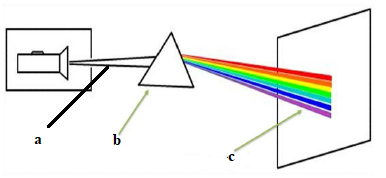 	Compléter le schéma :   a …………………………   b ………………………….     c ………………………….Professeur :Trafi MohamedComment appeler le résultat obtenu dans l’écran .………………………………………………………………………………………………Donner les noms des couleurs obtenus .………………………………………………………………………………………………Donner le nom de ce phénomène .………………………………………………………………………………………………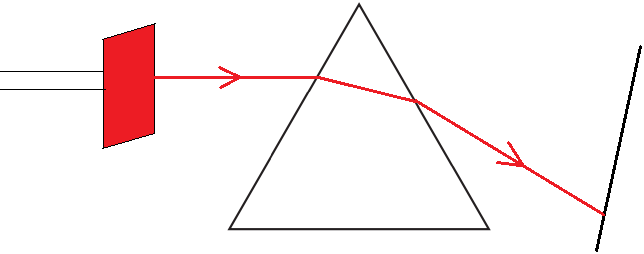 Exercice 4 :On réalise l’expérience suivante :Remplirez les cases vide dans le figure .Quel est le role du filtre :     ……………………………………………………………………………………………….Est-ce que la lumière rouge est monochromatique ? justifié.…………………………………………………………………………………………………………………………………………………………………………………………Exercice 5 :Un jour quelques gouttes d’eau tombent et le phénomène suivant est observé: 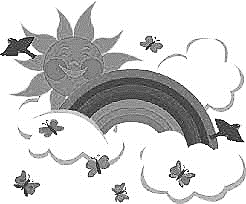 Quel est le rôle des gouttes d’eau .………………………………………………………………………………………….Quel autre élément que les gouttes d’eau aurait permis l’obtention du même phénomène lumineux .………………………………………………….…………………Cet ensemble de bandes colorées continues porte un nom, lequel .…………………………………………………………………………………………...4-  Donner les noms des couleurs obtenus en ordre?     ………………………………………...…………………………………………………5- Donner le nom de ce phénomène .  .…………………………………….……………………….……………………………Professeur :Trafi MohamedExercice 1 :                             Exercice 2 :Compléter les phrases suivantes:  La lumière monochromatique ……………………………… à travers un prisme.Un………………….rouge ne laisse passer que la lumière rouge.la lumière …….…………….est constituée de plusieurs lumières colorées qui forment un………………. ContinuUn……………….…décomposé la lumière blanche.Les sept couleurs principales du spectre de la lumière blanche sont : ………. ,…………, ……………., ……………….., …………………, ………………….. et ……………… .La lumière rouge ne …………………… pas, c’est une lumière ……………………… .Exercice 3 :On réalise l’expérience suivante :	Compléter le schéma :   a …………………………   b ………………………….     c ………………………….Professeur :Trafi MohamedComment appeler le résultat obtenu dans l’écran .………………………………………………………………………………………………Donner les noms des couleurs obtenus .………………………………………………………………………………………………Donner le nom de ce phénomène .………………………………………………………………………………………………Exercice 4 :On réalise l’expérience suivante :Remplirez les cases vide dans le figure .Quel est le role du filtre :     ……………………………………………………………………………………………….Est-ce que la lumière rouge est monochromatique ? justifié.…………………………………………………………………………………………………………………………………………………………………………………………Exercice 5 :Un jour quelques gouttes d’eau tombent et le phénomène suivant est observé: Quel est le rôle des gouttes d’eau .………………………………………………………………………………………….Quel autre élément que les gouttes d’eau aurait permis l’obtention du même phénomène lumineux .………………………………………………….…………………Cet ensemble de bandes colorées continues porte un nom, lequel .…………………………………………………………………………………………...4-  Donner les noms des couleurs obtenus en ordre?     ………………………………………...…………………………………………………5- Donner le nom de ce phénomène .  .…………………………………….……………………….……………………………Professeur :Trafi MohamedExercice 1 :                             Exercice 2 :Compléter les phrases suivantes:  La lumière monochromatique ……………………………… à travers un prisme.Un………………….rouge ne laisse passer que la lumière rouge.la lumière …….…………….est constituée de plusieurs lumières colorées qui forment un………………. ContinuUn……………….…décomposé la lumière blanche.Les sept couleurs principales du spectre de la lumière blanche sont : ………. ,…………, ……………., ……………….., …………………, ………………….. et ……………… .La lumière rouge ne …………………… pas, c’est une lumière ……………………… .Exercice 3 :On réalise l’expérience suivante :	Compléter le schéma :   a …………………………   b ………………………….     c ………………………….Professeur :Trafi MohamedComment appeler le résultat obtenu dans l’écran .………………………………………………………………………………………………Donner les noms des couleurs obtenus .………………………………………………………………………………………………Donner le nom de ce phénomène .………………………………………………………………………………………………Exercice 4 :On réalise l’expérience suivante :Remplirez les cases vide dans le figure .Quel est le role du filtre :     ……………………………………………………………………………………………….Est-ce que la lumière rouge est monochromatique ? justifié.…………………………………………………………………………………………………………………………………………………………………………………………Exercice 5 :Un jour quelques gouttes d’eau tombent et le phénomène suivant est observé: Quel est le rôle des gouttes d’eau .………………………………………………………………………………………….Quel autre élément que les gouttes d’eau aurait permis l’obtention du même phénomène lumineux .………………………………………………….…………………Cet ensemble de bandes colorées continues porte un nom, lequel .…………………………………………………………………………………………...4-  Donner les noms des couleurs obtenus en ordre?     ………………………………………...…………………………………………………5- Donner le nom de ce phénomène .  .…………………………………….……………………….……………………………Professeur :Trafi Mohamed